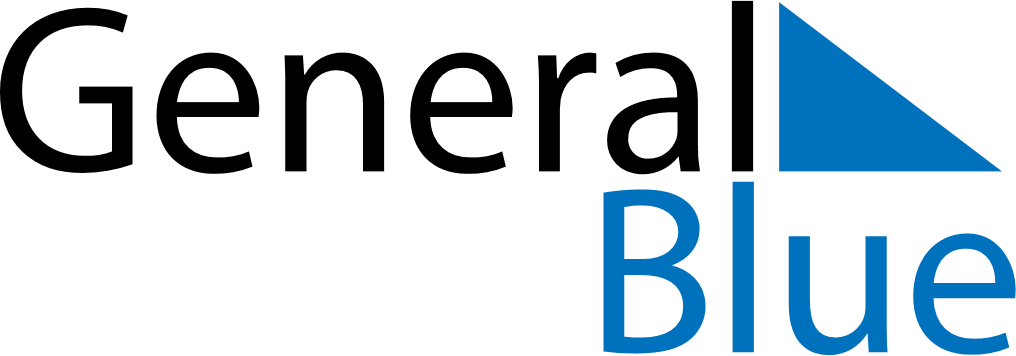 Weekly Meal Tracker September 25, 2022 - October 1, 2022Weekly Meal Tracker September 25, 2022 - October 1, 2022Weekly Meal Tracker September 25, 2022 - October 1, 2022Weekly Meal Tracker September 25, 2022 - October 1, 2022Weekly Meal Tracker September 25, 2022 - October 1, 2022Weekly Meal Tracker September 25, 2022 - October 1, 2022SundaySep 25MondaySep 26MondaySep 26TuesdaySep 27WednesdaySep 28ThursdaySep 29FridaySep 30SaturdayOct 01BreakfastLunchDinner